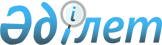 О приватизации имуществ районной коммунальной собственностиПостановление Исатайского районного акимата Атырауской области от 23 февраля 2015 года № 32. Зарегистрировано Департаментом юстиции Атырауской области 11 марта 2015 года № 3123

      В соответствии с подпунктом 2) пункта 1 статьи 31 Закона Республики Казахстан от 23 января 2011 года «О местном государственном управлении и самоуправлении в Республике Казахстан», со статьей 18 Закона Республики Казахстан от 1 марта 2011 года «О государственном имуществе» и постановлением Правительства Республики Казахстан от 9 августа 2011 года № 920 «Об утверждении Правил продажи объектов приватизации», акимат Исатайского района ПОСТАНОВЛЯЕТ:



      1. Приватизировать имущества районной коммунальной собственности согласно приложению к настоящему постановлению.



      2. Контроль за исполнением настоящего постановления возложить на заместителя акима района Куанышкереева А.К.



      3. Настоящее постановление вступает в силу со дня государственной регистрации в органах юстиции и вводится в действие по истечении десяти календарных дней после дня его первого официального опубликования.

      Аким района                                Т. Султанбеков

Приложение к постановлению 

акимата Исатайского района 

от 23 февраля 2015 года № 32 Перечень имуществ районной коммунальной собственности подлежащих приватизации      ГУ - государственное учреждение
					© 2012. РГП на ПХВ «Институт законодательства и правовой информации Республики Казахстан» Министерства юстиции Республики Казахстан
				№Наименование имуществаГод выпускаБалансодержатель1Автомобиль Газ 3102 регистрационный номер E 040 РК2003ГУ «Аппарат акима Исатайского района»2Автомобиль Уаз 315122 регистрационный номер E 872 AW2003ГУ «Аппарат акима Исатайского района»3Автомобиль Уаз 31514 регистрационный номер E 041 РК2000ГУ «Аппарат акима Исатайского района»4Автомобиль Уаз 315192-017 регистрационный номер E 698 BU2003ГУ «Исатайский районный отдел культуры и развития языков»5Автомобиль Уаз 31512 регистрационный номер E 404 В02007ГУ «Отдел сельского хозяйства Исатайского района»6Автомобиль Уаз 31514 регистрационный номер E 926 АЕ2000ГУ «Исатайский районный отдел образования»7Автомобиль Паз 32050  регистрационный номер E 435 АЕ2000ГУ «Исатайский районный отдел образования»8Автомобиль Паз 3205-110  регистрационный номер E 388 ВМ2006ГУ «Исатайский районный отдел образования»9Автомобиль Паз 320540 регистрационный номер E 948 BF2004ГУ «Общеобразовательная Аккистауская средняя школа»10Автомобиль Ваз 21213 регистрационный номер E 529 BY2002ГУ «Общеобразовательная средняя школа имени Абая»11Автомобиль Ваз 21213  регистрационный номер 266 AF 062001ГУ «Общеобразовательная средняя школа имени Хамидоллы Наубетова»12Автомобиль Уаз 31512  регистрационный номер E 604 BO2000ГУ «Общеобразовательная Жаскайратская начальная школа»13Автомобиль Ваз 21213  регистрационный номер E 102 BP2001ГУ «Общеобразовательная Кызылуйская основная школа»